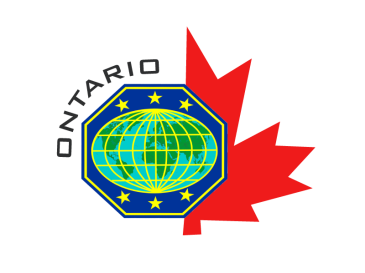 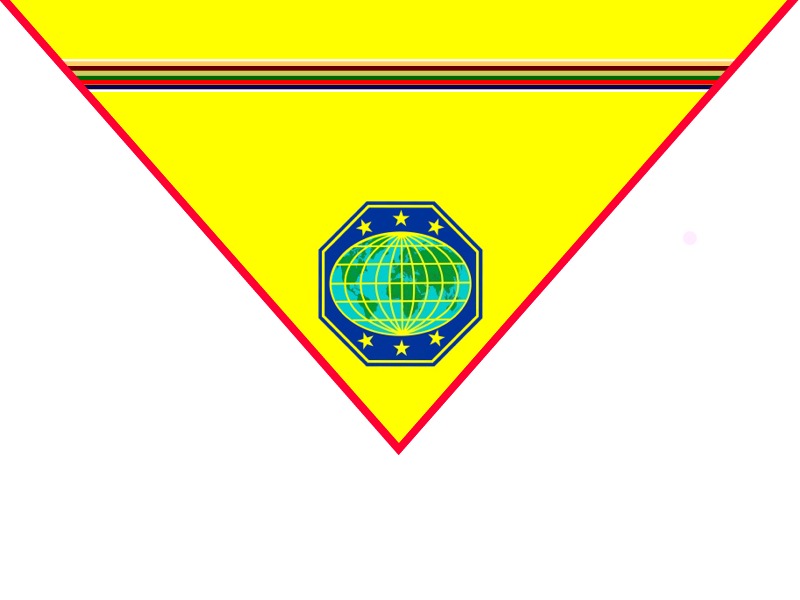 24-Month Program OutlineScheduleRequirementChecklist #In-chargeProgram Year 1: SeptemberInfo Session/ Enrollment/ MG Club registrationMG Club Directorand staffCourse Introduction & Forms MG Club Director and staffMaster Guide Requirement Checklist OverviewMG Club Director and staffSpiritual Development: Start reading or listening to “Steps to Christ” and prepare a 1-page reflection paperII.1 MG Club Director and staffComplete Master Guide Trainees’ (MGTs) prerequisites (BST, Vulnerable Sector Screening, etc)I.1-6 MG Club Director and staffMemorize MG Vision, Mission, Purpose, Pledge, and SongMG Club Director and staffWatch Basic Drill videowww.ontariomasterguides.ca  Download and review SDACC Drill Manualwww.ontariomasterguides.ca PY 1: October Continuation of MGTs’ prerequisites (as needed)I.1-6MG Club Director and staffMG Club Consecration and Induction ServiceMG District Coordinator Club Director, and staffSecure Type B uniform Spiritual Development: Continue reading or listening to “Steps to Christ”Book review and discussionII.1Introduction of Master Guide Bible Experience (MGBE) – Start reading /studying assigned book(s)Skills Development: Leadership – How to be a Christian Leader (Lecture)III.1.a.i Skills Development: Honour  – Basic Knots (Lecture and Practicum)III.4.dScheduleRequirementChecklist #In-chargePY 1: November Spiritual Development: Read “The Pathfinder Story” or “Adventurer Story”II.7.b.iSkills Development: Communication – Communication Theory and Listening Skills (Lecture)III.1.b.iSkills Development: Honour  – Christian Storytelling (Lecture)III.4.a PY 1: December Master Guide Day (1st Sabbath)Skills Development: Leadership – Vision, Mission, and Motivating (Lecture)III.1.a.ii Skills Development: Honour  – Basic Drilling and Marching (Lecture/Practicum)III.4.cLeadership Development: Write personal goalsV.3Leadership Development: Identify three current roles in your lifeV.4Spiritual Development: Complete reading or listening to “Steps to Christ” and submit a 1-page reflection paperII.1 PY 1: January Start the devotional guide Encounter Series 1, Christ the Way or another year-long Bible reading planII.2Do one of the following: devotional journal for at least 4 weeks or complete Steps to Discipleship Personal Spiritual CurriculumII.3.a-bSkills Development: Risk Management (Lecture)III.2Skills Development: Honour  – Christian Storytelling (Practicum – to be arranged with Children’s Ministry)III.4.a Skills/Leadership Development: MGTs Club Involvement starts (2 months per area of work) - PracticumIII.7, V.2.a-eAdventurer or Pathfinder Club DirectorParticipate in outreach/creative evangelismScheduleRequirementChecklist #In-chargePY 1: February Child Development: Start reading or listening to the book “Education” and prepare a 1-page reflection paperIV.1Skills Development: Child Abuse Prevention (Lecture)III.3Sign the Code of Conduct to Protect ChildrenFitness Lifestyle Development - Participate in a personal physical fitness planVI.1Skills/Leadership Development: MGTs Club Involvement (2 months per area of work) - PracticumIII.7, V.2.a-eParticipate in outreach/creative evangelismPY 1: March Spiritual Development: – Prepare a two-paragraph summary of each of the 28 Fundamental Beliefs II.5Develop and present four of the 28 Fundamental Beliefs (with practicum)II.6Skills Development: Communication – Practical Communication Practices (Lecture)III.1.b.iiSkills Development: Honour  – Camping Skills 1 (Lecture)III.4.bSkills/Leadership Development: MGTs Club Involvement (2 months per area of work) - PracticumIII.7, V.2.a-eParticipate in outreach/creative evangelismPY 1: April Child Development: Book review and discussion - “Education” with submission of a 1-page reflection paperIV.1Skills Development: Communication – Understanding Teaching and Learning Styles (Lecture)III.1.b.iiiScheduleRequirementChecklist #In-chargeSkills Development: Honour  – Camping Skills 2 (Lecture)III.4.bSkills/Leadership Development: MGTs Club Involvement (2 months per area of work) - PracticumIII.7, V.2.a-eParticipate in outreach/creative evangelismPY 1: May Skills Development: Child Evangelism – Principles of Youth and Children’s Evangelism (Lecture)III.1.d.iSkills Development: Honour  – Camping Skills 3 (Lecture)III.4.bSpiritual Development: – Earn the Adventurer or Pathfinder Evangelism Award (Lecture)II.4Skills/Leadership Development: MGTs Club Involvement (2 months per area of work) - PracticumIII.7, V.2.a-eParticipate in outreach/creative evangelismPY 1: June Spiritual Development: Read a book about Church HeritageII.7.cSkills Development: Child Evangelism – How to Lead a child/young person to Christ  (Lecture)III.1.d.iiSkills Development: Honour  – Camping Skills 4 (Lecture)III.4.bSkills/Leadership Development: MGTs Club Involvement (2 months per area of work) - PracticumIII.7, V.2.a-eParticipate in outreach/creative evangelismPY 1: July Skills Development: Creativity and Resources – How to prepare effective creative worships  (Lecture)III.1.c.iSkills Development: Child Evangelism – Understanding Spiritual Gifts  (Lecture)III.1.d.iiiSkills Development: Honour  – Camping Skills 1-4 (Practicum)III.4.bScheduleRequirementChecklist #In-chargeFitness Lifestyle Development - Physical fitness event(Practicum)VI.1Skills/Leadership Development: MGTs Club Involvement (2 months per area of work) - PracticumIII.7, V.2.a-eParticipate and volunteer at conference-sponsored events V.2.bParticipate in outreach/creative evangelism/mission tripPY 1: August 5-9/ Wed-SunAttend camporee/OMG Extreme ChallengeV.2.bSkills Development: Creativity and Resource Development (Lecture)III.1.c.iiContinue with reading assignmentsIV.2Skills/Leadership Development: MGTs Club Involvement (2 months per area of work) - PracticumIII.7, V.2.a-eParticipate in outreach/creative evangelism/mission tripProgram Year 2:September Start cycle with new batch of MGTsSkills Development: Honour  – Adventist Church Heritage (Lecture)II.7.aSpiritual Development: Book review and discussion about Church HeritageII.7.cSkills/Leadership Development: MGTs Club Involvement (2 months per area of work) - PracticumIII.7, V.2.a-eParticipate in outreach/creative evangelism/mission tripPY 2: October Child Development: Seminar dealing with Child Development  (Lecture)IV.3Child Development: Observe for a period of two (2) hours a group of Adventurers or Pathfinders and write a reflection paper on their interactionIV.4ScheduleRequirementChecklist #In-chargeConsecration/Induction of new batch of MGTsParticipate in outreach/creative evangelism/mission tripPY 2: November Skills Development: Complete a First Aid and CPR training (Lecture and Practicum)III.6Skills Development: Honour – Crisis Intervention (Lecture)III.5.aParticipate in outreach/creative evangelism/mission tripPY 2: December SabbathMaster Guide Day (1st Sabbath)Participate in outreach/creative evangelism/mission tripLeadership Development: Evaluation of personal goals (if achieved)V.3Skills Development: Honour – Nutrition (Lecture)III.5.bReview of other requirementsPY 2: JanuaryLeadership Development: Start reading a book on Leadership DevelopmentV.1Child Development: Seminar on Positive Discipline (Lecture)IV.5Skills Development: Honour – Customs and Flag Etiquettes (Lecture)III.5.cParticipate in outreach/creative evangelism/mission tripPY 2: FebruarySpiritual Development: – Temperament Seminar (Lecture and inventory)II.8Skills Development: Honour – Family Life (Lecture)III.5.dAssist in mentoring 1st Year MGTsParticipate in outreach/creative evangelism/mission tripScheduleRequirementChecklist #In-chargePY 2: MarchLeadership Development: Complete reading a book on Leadership DevelopmentV.1Skills Development: Honour – Disaster Response (Lecture)Assist in mentoring 1st Year MGTsParticipate in outreach/creative evangelism/mission tripPY 2: AprilChild Development: Start reading or listening to the book “Child Guidance” or “Messages to Young People” and prepare a 1-page reflection paperIV.2Skills Development: Honour – Stewardship (Lecture)Assist in mentoring 1st Year MGTsVolunteer at a conference-sponsored eventParticipate in outreach/creative evangelism/mission tripPY 2: MayChild Development: Continue reading or listening to the book “Child Guidance” or “Messages to Young People” IV.2Leadership Development: Chairing a Meeting/ Rules of Order (Lecture and Demonstration )Skills Development: Honour – Cultural Diversity Appreciation (Lecture)Assist in mentoring 1st Year MGTsParticipate in outreach/creative evangelism/mission tripPY 2: JunePurchase all MG patches, pins, etc.Secure complete Type A uniformVIIChild Development: Complete reading or listening to the book “Child Guidance” or “Messages to Young People” and submit a 1-page reflection paperIV.2ScheduleRequirementChecklist #In-chargeSkills Development: Honour – To be chosen by club (Lecture)Volunteer at camp meetingParticipate in outreach/creative evangelism/mission tripPY 2: JulyWork on unfinished requirementsParticipate in Adventurer/ Pathfinder Fairs or Fun DaysFinal submission of MG requirements to MG club directorChecking of Type A UniformInterview of MG Candidates MG Club Director Review of Binders/ PortfoliosMG District CoordinatorParticipate in outreach/creative evangelism/mission tripPY 2: AugustParticipate in camporee Attend Investiture rehearsalsMaster Guide Investiture